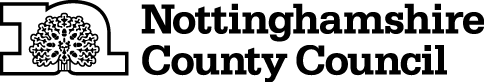 TEMPORARY CLOSURE OF BRIDLEWAYTHE NOTTINGHAMSHIRE COUNTY COUNCIL (NEWTON BRIDLEWAY NO.4) (TEMPORARY PROHIBITION) CONTINUATION ORDER 2021NOTICE IS HEREBY GIVEN that the Secretary of State Transport in pursuance of the powers conferred by Sections 14 and 15 of the Road Traffic Regulation Act 1984 approves of The Nottinghamshire County Council (Newton Bridleway No.4) (Temporary Prohibition) Order 2021 (which came into force on 30th April 2021 and continues in force until 29th October 2021 inclusive) being extended and continuing in force until 29th April 2022 or until completion of the relevant works, whichever is the sooner.The Order has the following effect:-No person shall: -  proceed on foot,cause any pedal cycle to proceed,cause any horse to proceed,cause any animal to proceedin the following length of Bridleway at Newton in the Borough of Rushcliffe:-Newton Bridleway No.4 between grid reference points SK 6905 4075, near the old Fosse Way, and SK 6840 4101,the junction with Newton Footpath No.5,  a distance of 730 metres.AND NOTICE IS HEREBY FURTHER GIVEN that during the period of restriction there is no direct alternative route available for bridleway users.If the works are not completed within the above period, the Order may be extended for a longer period with the further approval of the Secretary of State for Transport.The prohibition is required to enable construction  of an approved housing scheme, and in respect of the likelihood of danger to the public and damage to the bridleway.THIS NOTICE DATED THIS 29TH DAY OF OCTOBER 2021Corporate Director of PlaceNottinghamshire County CouncilCounty HallNG2 7QPFor more information contact the Rights of Way office on (0115) 977 5680